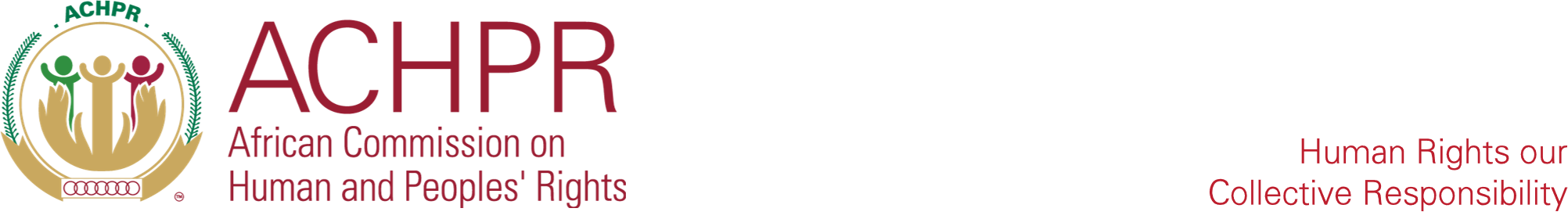 PUBLIC SESSION OF THE 77TH ORDINARY SESSION OF THEAFRICAN COMMISSION ON HUMAN AND PEOPLES’ RIGHTS20 OCTOBER – 09 NOVEMBER 2023PRELIMINARY REGISTRATION FORMIMPORTANTThis form should reach the Secretariat of the ACHPR latest by 06 October 2023 GENERAL INFORMATIONGENERAL INFORMATIONName IN CAPITAL LETTERS:       Name IN CAPITAL LETTERS:       Designation:      Designation:      Name of State Department (for State Delegates)Name of State Department (for State Delegates)Name of Organisation (for others)Name of Organisation (for others)Country:      Country:      Address:      Address:      Telephone:E-mail:      E-mail:      Date of arrival:Date of arrival:Date of Departure:Date of Departure:Bio page of Passport/Travel Document (Upload here)Bio page of Passport/Travel Document (Upload here)Passport size photo (Upload here)Passport size photo (Upload here)